                        *MAKE A COPY FOR OUR RECORDS* NK Arts Council Payment Request Form Request Date: _______________________________ Project Name: __________________________________________ Project Number: ________________________________ Amount to be Paid as Direct; $_________________ Make check Payable to: __________________________________ Address to mail check to: _______________________________  	 	 	             ________________________________ Vendor Contact Email: ________________________________________ 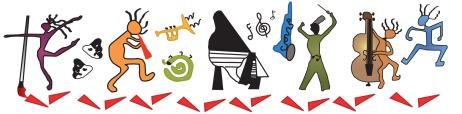 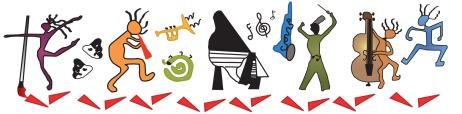 Vendor Contact Phone Number: ________________________________________ Please attach your W9 and email photos of the event to your liaison -----------------------------------------------------FOR OFFICIAL USE ONLY-------------------------------------------------Liaison Name: _________________________________________ NK Arts Council Approval for payment : _____________________  	 	 	 	 	 	Name/initials Account charged:  85816030 540801 Department head Approval: ____________________________ 